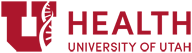 Non-Benefited Health(Date)(First Name, Last Name)(Email)Dear (INSERT CANDIDATE NAME),On behalf of the University of Utah (department name), we would like to offer you the (job title) position (PRNXXXXXX) within our organization. Below you will find important information regarding your position and the next steps. Onboarding is time sensitive; to ensure that you begin work as anticipated, complete onboarding tasks as soon as possible. Your offer of employment is summarized as follows, subject to the acknowledgments below:Anticipated Start Date: Month, Day, Year Depending on the background check, drug screening, immunizations, and I-9Employee Number (uNID): uXXXXXXXSupervisor: NameCompensation: Exempt: We offer you a semi-monthly salary of $X,XXX.XX, which is equal to an annual salary of $XX,XXX.XX at a XX FTE. Non-exempt: We offer you an hourly salary of $XX.XX at a XX FTE/XX hours. Optional Language (for instances when the initial compensation was set lower than market):  After successful completion of six months of employment in this role, based upon performance you may be eligible for a salary increase of up to 5%.  To be eligible, you will set milestones with your direct supervisor in the first sixty days of employment.  A review of your achievement of those milestones will be conducted prior to the six month mark.  The increase will be subject to final approval by the department.Pay Dates: Pay dates are the 7th and the 22nd (24 times a year). Pay periods run from the 1st through the 15th and from the 16th through the end of the month.Job Description:ACKNOWLEDGMENTS  I accept this offer of employment and understand that my employment is "at will." I understand that my employment is for an indefinite period of time and that I or the University may terminate my employment, with or without cause or notice, at any time.I understand that I am required to establish my identity and eligibility to work in the United States by completing an I-9 (www.uscis.gov/i-9) on or before my start date. I must also present the required documents to the hiring official within three business days of my start date. Failure to meet this requirement will result in my release from employment.I understand that I am required to complete the online New Employee Orientation as soon as possible after my start date.I understand that I am required to sign the Employee Intellectual Property Assignment Agreement and the Confidentiality and Information Security Agreement (Health Academics). (Click here)   I acknowledge that I have read and understand the University of Utah Health Care Behavior Standards (Promise Standards).I acknowledge that this position is not a benefit-eligible position.  If I later transfer to a benefit-eligible position and if I am a participant in a Utah Retirement Systems (URS) retirement plan, I may choose to make a one-time irrevocable election to continue with URS in my new position with the University.  To make that election, I must contact Human Resources before my start date in the new benefit-eligible position.  I understand my salary will be adjusted appropriately to make this decision budget-neutral to my department.  I acknowledge that if I am currently receiving retirement benefits through URS, employment with the University will be subject to URS’ post-retirement employment rules.  (If you have questions regarding the URS rules, please contact URS at (801) 366-7770 or (800) 695-4877.)Paragraph in Acknowledgements if EE is Patient Sensitive: (two bullets)I acknowledge that my position is Patient Sensitive and I must complete all required vaccination requirements or be approved for an exemption.  I further acknowledge that my offer of employment may be rescinded if I do not comply with the vaccination requirements and/or I am not approved for an exemption to the vaccination requirements. I understand that an initial immunization consult must be completed prior to my start date.I acknowledge that I must complete all Patient Sensitive specific trainings annually as assigned to be compliant with University Policy. NEXT STEPS - ONBOARDING:Initiate your background check - You will receive an email from Certiphi asking you to submit your personal information. You may not begin work without a cleared background check; please begin this process as soon as possible. If you do not see an email from Certiphi in your inbox, please check your spam/junk folders. Register for your drug screening – After submitting your information to Certiphi, you will receive an email regarding your drug test (it may take a couple hours). The email will be from ‘SchedulingOHS@verticalscreen.com.’ Your drug screening must be completed within 48 hours. Complete your I-9 form – This is done in person either on or before your first day. Please provide us with a few time options for you to come in and complete this form. Remember to bring your ID documents to this meeting – click here for a list of acceptable documents Your I-9 must be completed on or before your hire date.Complete Immunization Consult – Click here (or call Work Wellness at 801-581-2227) to schedule an appointment or to begin the exemptions process. As a condition of this offer, your initial immunization consult must be completed prior to your start date. If you are already immunized (click here for list of immunizations needed), email your records to Employee.Health@hsc.utah.edu; please be sure to include your name and UID. Complete the Intellectual Property Assignment Agreement here: (Non-Benefited)Complete the Confidentiality and Information Security Agreement here: (Health Academics) Paragraph for New Hire:This offer is also contingent upon the satisfactory completion of pre-hire checks, which may include the background check, the drug screening, immunizations and license verification, and reference checks. Paragraph for Transfer/Concurrent Hire:This offer is also contingent on satisfactory completion of pre-hire checks, which may include the background check, the drug screening, immunizations and license verification, and reference checks. As a current employee with the University, background check/drug screenings, I-9, Intellectual Property Assignment Agreement, and Confidentiality and Information Security Agreement will not be needed if previously completed, on file, and meets the current screening standards.Congratulations on your new position!_____________________________                 _____________________________Employee Signature / Date                                 Hiring Manager Signature / Date